Щукин Юрий Семенович 1923г.р.Звание: ефрейтор 
в РККА с 05.11.1941 года Место призыва: Ленинградский РВК, г. Москва№ записи: 25834194Архивные документы о данном награждении:I. Приказ(указ) о награждении и сопроводительные документы к нему- первая страница приказ или указа- строка в наградном списке- наградной листОрден Славы III степени 

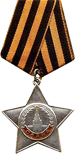 
Подвиг: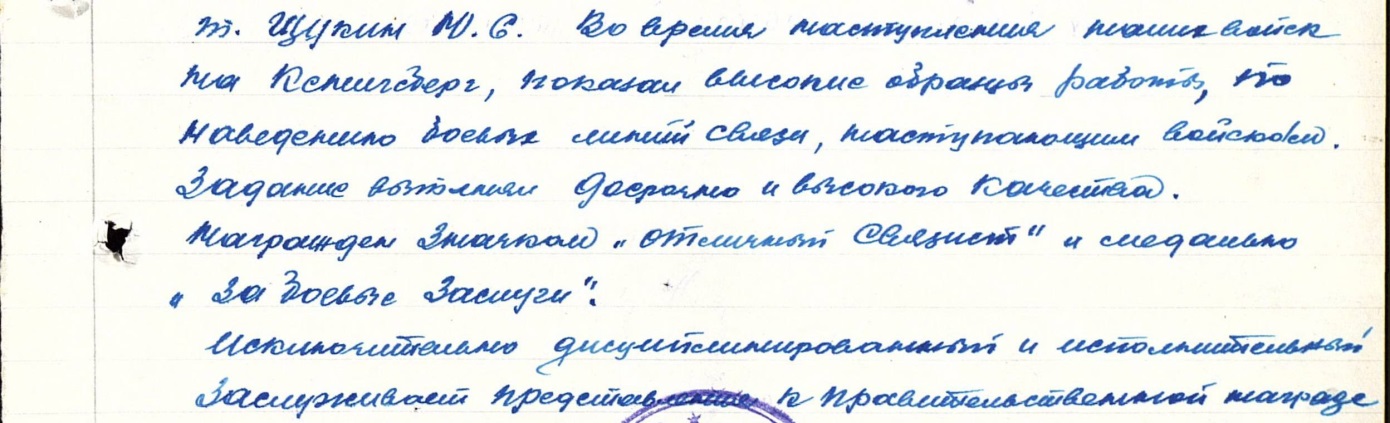 